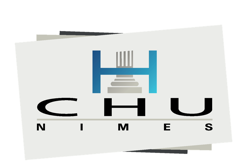 Le Centre Hospitalier Universitaire de Nîmes recrute :Un médecin psychiatre pour poste de PRATICIEN HOSPITALIER dans le service « urgences / liaison psychiatriques adultes »Temps plein ou temps partielPoste disponible dès maintenantDurée : 6 mois renouvelable, avec possibilité de titularisationEquipe actuelle des urgences / liaison inter services psychiatriques adultes :1 PH temps plein+ 0,3 ETP PH1 poste d’interneUne psychologueSecrétariat du pole psychiatrie1 IDE réévaluation post urgencesLe pôle de psychiatrie adultes du CHU de Nîmes est composé d’une équipe jeune et dynamique :5 unités d’hospitalisation adultes dont une unité fermée (110 lits au total) avec 10 PH, 1 CCA4 CMP avec 4 PH1 HDJ avec 1 PH8 postes d’internesMissions du poste « urgences / Liaison interservices psychiatriques adultes » Horaires : 9h00-18h30, avec une pause déjeuner.Déplacement aux urgences pour avis psychiatriques pour les patients relevant de la psychiatrie (évaluation somatique par les urgentistes avant pour l’ensemble des patients)Avis interservices dans les différents services du CHULien/collaboration avec les services d’hospitalisation pour faire des entréesPossibilité d’aménager un temps de consultations post-urgencesPossibilité de s’impliquer dans des projets de rechercheParticipation au staff médical hebdomadaire Participation aux gardes (nuits et WE) partagées entre l’ensemble des médecins psychiatres (environ 2 à 4 gardes par mois)Pas d’astreinteDiplômes attendus :Doctorat en médecineDES de psychiatrieLe CHU de Nîmes est un hôpital à taille humaine, mais en pleine expansion. Il est situé à l’ouest de Nîmes, à 45min de la ville de Montpellier et des plages méditerranéennes. Nîmes est une ville très agréable où il fait bon vivre, connue pour les vestiges romains et notamment son magnifique jardin de la Fontaine et ses 2 férias. Le pôle de psychiatrie a été construit en 2013. Les locaux sont agréables et lumineux, avec un parking. L’équipe médicale du pôle de psychiatrie est jeune, dynamique et solidaire. L’entente entre collègues est bonne avec facilité et richesse d’échanges entre les différents praticiens.
De nombreuses thérapeutiques innovantes sont utilisées pour la prise en charge des patients, telle que la prescription de KETAMINE dans la dépression résistante. Il y a plusieurs projets de recherche en cours ou à venir, dans lesquels chaque praticien peut participer selon sa motivation et l’investissement qu’il veut y consacrer.Contacts : Chef de Pôle de psychiatrie adulte Dr ABBAR Mocrane – Secrétariat tél : 04 66 68 34 26 mail fabrice.boulet@chu-nimes.fr
Chef de service des urgences et liaison psychiatriques Dr BOULET Fabrice – Secrétariat tél : 04 66 68 34 26